Person—creatine kinase myocardial band isoenzyme level (measured), total kCat per litre N[NNN]Exported from METEOR(AIHW's Metadata Online Registry)© Australian Institute of Health and Welfare 2024This product, excluding the AIHW logo, Commonwealth Coat of Arms and any material owned by a third party or protected by a trademark, has been released under a Creative Commons BY 4.0 (CC BY 4.0) licence. Excluded material owned by third parties may include, for example, design and layout, images obtained under licence from third parties and signatures. We have made all reasonable efforts to identify and label material owned by third parties.You may distribute, remix and build on this website’s material but must attribute the AIHW as the copyright holder, in line with our attribution policy. The full terms and conditions of this licence are available at https://creativecommons.org/licenses/by/4.0/.Enquiries relating to copyright should be addressed to info@aihw.gov.au.Enquiries or comments on the METEOR metadata or download should be directed to the METEOR team at meteor@aihw.gov.au.Person—creatine kinase myocardial band isoenzyme level (measured), total kCat per litre N[NNN]Identifying and definitional attributesIdentifying and definitional attributesMetadata item type:Data ElementShort name:Creatine kinase MB isoenzyme level (kCat per litre)Synonymous names:Creatine kinase MB isoenzyme (CK-MB) - measuredMETEOR identifier:284915Registration status:Health, Standard 04/06/2004Definition:A person's measured creatine kinase myocardial band (CK-MB) isoenzyme in kCat per litre.Data element concept attributesData element concept attributesIdentifying and definitional attributesIdentifying and definitional attributesData element concept:Person—creatine kinase-myocardial band isoenzyme levelMETEOR identifier:284895Registration status:Health, Standard 04/06/2004Definition:A person's creatine kinase-myocardial band (CK-MB) isoenzyme level.Context:Health care and clinical settings.Object class:PersonProperty:Creatine kinase-myocardial band isoenzyme levelValue domain attributes Value domain attributes Identifying and definitional attributesIdentifying and definitional attributesValue domain:Total kCat per litre N[NNN]METEOR identifier:284939Registration status:Health, Standard 04/06/2004Definition:Total number of k/Cat per litre.Representational attributesRepresentational attributesRepresentational attributesRepresentation class:TotalTotalData type:NumberNumberFormat:N[NNN]N[NNN]Maximum character length:44ValueMeaningSupplementary values:8888Not measured9999
 Not stated/inadequately described
 Unit of measure:Catalytic rate of an enzyme (kCat/L)Catalytic rate of an enzyme (kCat/L)Source and reference attributesSource and reference attributesSubmitting organisation:Australian Institute of Health and Welfare
Data element attributes Data element attributes Collection and usage attributesCollection and usage attributesGuide for use:CODE 8888 if test for CK-MB was not done on this admission.Measured in different units dependent upon laboratory methodology.When only one CK-MB level is recorded, this should be the peak level during admission.Source and reference attributesSource and reference attributesSubmitting organisation:Australian Institute of Health and Welfare
Steward:The National Heart Foundation of Australia and The Cardiac Society of Australia and New ZealandRelational attributesRelational attributesRelated metadata references:Is re-engineered from  Creatine kinase MB isoenzyme (CK-MB) - measured, version 1, DE, NHDD, NHIMG, Superseded 01/03/2005.pdf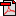  (14.4 KB)       No registration status
Is re-engineered from  Creatine kinase MB isoenzyme (CK-MB) - units, version 1, DE, NHDD, NHIMG, Superseded 01/03/2005.pdf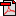  (14.0 KB)       No registration status
See also Laboratory standard—upper limit of normal range for creatine kinase myocardial band isoenzyme, total kCat per litre N[NNN]       Health, Standard 04/06/2004Implementation in Data Set Specifications:Acute coronary syndrome (clinical) DSS       Health, Superseded 01/10/2008DSS specific information: For Acute coronary syndrome (ACS) reporting, can be used to determine diagnostic strata.

Acute coronary syndrome (clinical) DSS       Health, Superseded 07/12/2005DSS specific information: For Acute coronary syndrome (ACS) reporting, can be used to determine diagnostic strata.

